Multiple Regression prediction diagnostic categories using dummy variables.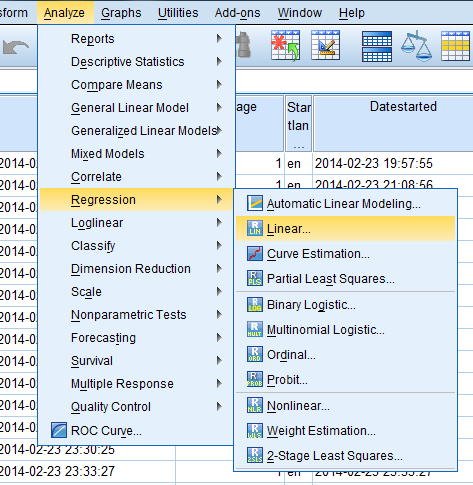 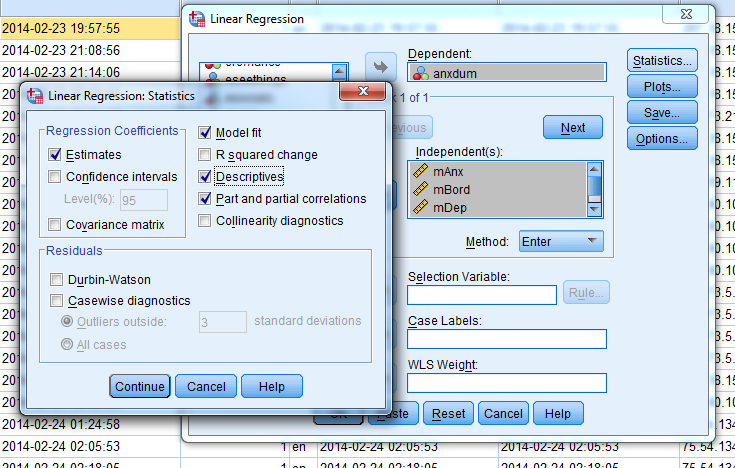 Diagdum1.spscompute anxdum=0.compute borddum=0.compute depdum=0.compute schizdum=0.if (diagn=1) anxdum=1.if (diagn=2) borddum=1.if (diagn=3) depdum=1.if (diagn=4) schizdum=1.execute.regDiagdum1.spsREGRESSION  /DESCRIPTIVES MEAN STDDEV CORR SIG N  /MISSING LISTWISE  /STATISTICS COEFF OUTS R ANOVA ZPP  /CRITERIA=PIN(.05) POUT(.10)  /NOORIGIN   /DEPENDENT anxdum  /METHOD=ENTER mAnx mBord mDep moAnx.REGRESSION  /DESCRIPTIVES MEAN STDDEV CORR SIG N  /MISSING LISTWISE  /STATISTICS COEFF OUTS R ANOVA ZPP  /CRITERIA=PIN(.05) POUT(.10)  /NOORIGIN   /DEPENDENT borddum  /METHOD=ENTER mAnx mBord mDep moAnx.REGRESSION  /DESCRIPTIVES MEAN STDDEV CORR SIG N  /MISSING LISTWISE  /STATISTICS COEFF OUTS R ANOVA ZPP  /CRITERIA=PIN(.05) POUT(.10)  /NOORIGIN   /DEPENDENT depdum  /METHOD=ENTER mAnx mBord mDep moAnx.REGRESSION  /DESCRIPTIVES MEAN STDDEV CORR SIG N  /MISSING LISTWISE  /STATISTICS COEFF OUTS R ANOVA ZPP  /CRITERIA=PIN(.05) POUT(.10)  /NOORIGIN   /DEPENDENT schisdum  /METHOD=ENTER mAnx mBord mDep moAnx.